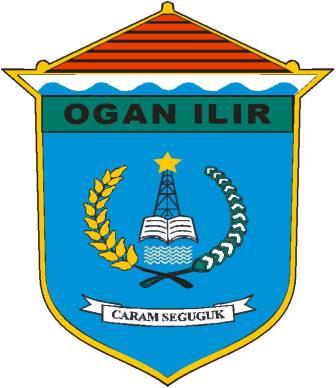 FORMULIR LPSE KABUPATEN OGAN ILIRID Dok	: 03/LPSE-OI/18Rev	: Tgl terbit	:  Halaman	:  PEMBUATAN USER ID KELOMPOK KERJA (POKJA) ULPID Dok	: 03/LPSE-OI/18Rev	: Tgl terbit	:  Halaman	:  Data ULP Data ULP Nama ULPAlamatKode PosTeleponFaxKontak PersonData  POKJA ULP (sesuai SK Pengangkatan)NAMA POKJA : ……………………………………………Data  POKJA ULP (sesuai SK Pengangkatan)NAMA POKJA : ……………………………………………Data  POKJA ULP (sesuai SK Pengangkatan)NAMA POKJA : ……………………………………………Data  POKJA ULP (sesuai SK Pengangkatan)NAMA POKJA : ……………………………………………Data  POKJA ULP (sesuai SK Pengangkatan)NAMA POKJA : ……………………………………………Data  POKJA ULP (sesuai SK Pengangkatan)NAMA POKJA : ……………………………………………Data  POKJA ULP (sesuai SK Pengangkatan)NAMA POKJA : ……………………………………………Data  POKJA ULP (sesuai SK Pengangkatan)NAMA POKJA : ……………………………………………Data  POKJA ULP (sesuai SK Pengangkatan)NAMA POKJA : ……………………………………………Data  POKJA ULP (sesuai SK Pengangkatan)NAMA POKJA : ……………………………………………Data  POKJA ULP (sesuai SK Pengangkatan)NAMA POKJA : ……………………………………………Data  POKJA ULP (sesuai SK Pengangkatan)NAMA POKJA : ……………………………………………Data  POKJA ULP (sesuai SK Pengangkatan)NAMA POKJA : ……………………………………………Data  POKJA ULP (sesuai SK Pengangkatan)NAMA POKJA : ……………………………………………Data  POKJA ULP (sesuai SK Pengangkatan)NAMA POKJA : ……………………………………………KeteranganNoNamaNIPUserIDPassword sementaraInstansiAlamatKantorTelp /HPE-MailPangkatGolonganJabatanPengangkatanSebagaiNo SKMasaBerlaku SKKeterangan1Ketua POKJA2Sekretaris3Anggota4Anggota5AnggotaPERHATIAN :SETIAP ANGGOTA POKJA YANG AKAN DIBERIKAN USER ID, WAJIB MENYERAHKAN FOTOCOPI SERTIFIKAT AHLI PENGADAAN BARANG DAN JASA PEMERINTAH DAN SK PENGANGKATAN.TanggalPemohonTandatangan